January 20, 2022Docket No. P-2020-3019356JAMES ROULANDPPL ELECTRIC UTILITIES CORPORATIONTWO NORTH NINTH STALLENTOWN PA 18101	Re: PPL Electric Utilities Corporation       Results of Request for Proposal – Alternative Energy Credits January 2022Dear Mr. Rouland:	On January 19, 2022, PPL Electric Utilities Corp. (PPL) filed the results of its Request for Proposals (RFP) process and rules (January 2022 AEC Solicitation), to obtain Alternative Energy Credits (AEC) for compliance with Pennsylvania’s Alternative Energy Portfolio Standards Act.  This filing included bid results for the second of eight scheduled semi-annual solicitations to obtain AECs for the period beginning June 1, 2021through May 31, 2025	The January 2022 AEC Solicitation filing was submitted in accordance with the RFP Process and Rules filed by PPL on September 17, 2020, as part of a Joint Petition for Partial Settlement.  The RFP Process and Rules were approved as modified by the Partial Settlement in the Commission’s Opinion and Order, entered December 17, 2020, at Docket P-2020-3019356. 	The January 2022 AEC Solicitation sought procurement of 29,400 Solar Photovoltaic AECs, 518,000 Tier I AECs, and 554,000 Tier II AECs with a vintage period beginning June 1, 2019 through May 31, 2022.  PPL requests that the Commission approve the bid results for the January 2022 AEC Solicitation by close of business January 20, 2022.Further investigation does not appear to be warranted at this time, since the results of the January 2022 AEC Solicitation appear to have been conducted in accordance with the RFP Process and Rules as approved by the Commission.  Therefore, we direct PPL to disclose the results of this July 2021 AEC Solicitation in accordance with the Commission’s Secretarial Letter in Re: Disclosure of Default Service Solicitation Results and Creation of a Default Service Rate Calculation Model, issued October 12, 2010, at Docket No. M-2009-2082042.Please direct any questions to Joseph Sherrick, Supervisor, Bureau of Technical Utility Services, at (717) 787-5369.								Sincerely,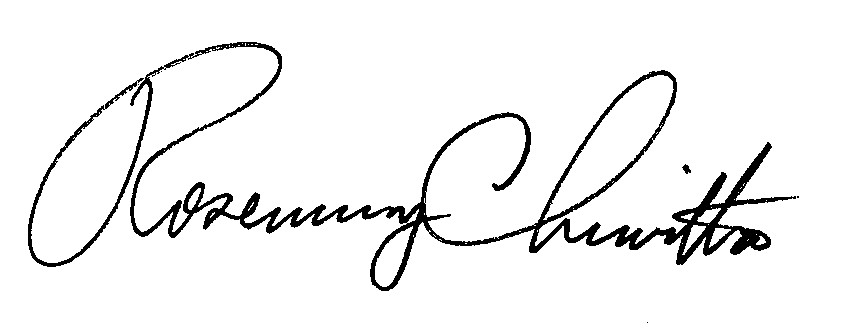 								Rosemary Chiavetta								Secretarycc:	Parties of Record	Kimberly Klock	Benjamin Chee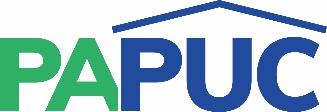                      COMMONWEALTH OF PENNSYLVANIAPENNSYLVANIA PUBLIC UTILITY COMMISSIONCOMMONWEALTH KEYSTONE BUILDING400 NORTH STREETHARRISBURG, PENNSYLVANIA 17120IN REPLY PLEASE REFER TO OUR FILE